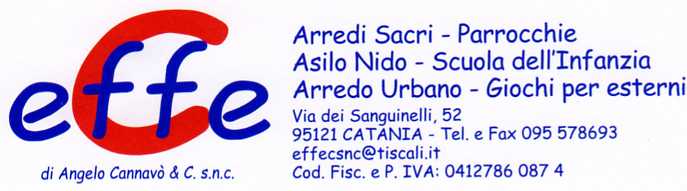 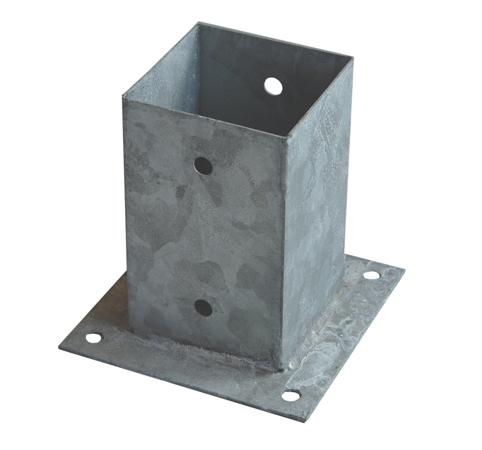 Descrizione:Piastra per l'ancoraggio di pali sezione 9x9 cm (oppure tondi diametro 12 cm), in acciaio zincato con fori per il fissaggio su fondo in calcestruzzoCategoria: Staffe di fissaggioCodice50002109